	2012年10月24日，日内瓦尊敬的先生/女士：1	应第5研究组（环境与气候变化）主席的请求，我荣幸地告知您，该研究组在2012年4月11日至19日的会议上，同意根据世界电信标准化全会（WTSA）（2008年，约翰内斯堡）A.8建议书第8.2段的规定，删除ITU-T K.25建议书。共有32个成员国和29个部门成员出席了该会议，没有对这项意见提出异议。2	有关这项一致意见的信息（包括对删除原因的简要说明）见附件1。3	考虑到A.8建议书第8.2段的规定，请您在2013年1月24日协调世界时24时之前告知我，贵主管部门/机构批准还是反对此项删除。如有成员国或部门成员认为不应接受删除，则应阐明其反对原因并将此意见返回研究组。4	电信标准化局主任将在上述时限（2013年1月24日）之后，以通函的形式通报磋商结果。此信息还将在国际电联《操作公报》中公布。顺致敬意!电信标准化局主任
	马尔科姆•琼森附件：1件（电信标准化局第317号通函）附件 1摘要建议删除题为“光缆保护”的ITU-T K.25建议书由于目前光缆的保护要求已包含在ITU-T K.47建议书《防止使用金属导体的电信线路受到直接雷击放电》中，ITU-T K.25建议书现已过时，因此建议予以删除。______________电信标准化局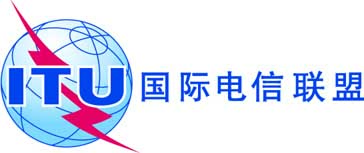 文号：电信标准化局第317号通函COM 5/CB-	致国际电联各成员国主管部门；-	ITU-T部门成员电话：传真：电子邮件：+41 22 730 6301+41 22 730 5853tsbsg5@itu.int抄送：-	ITU-T部门准成员；-	ITU-T学术成员；-	第5研究组正副主席；-	电信发展局主任；-	无线电通信局主任事由：第5研究组于2012年4月19日召开的会议上
对删除ITU-T K.25 建议书的建议表示同意